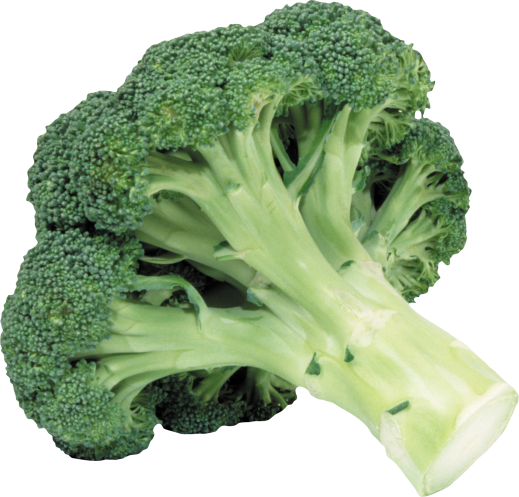 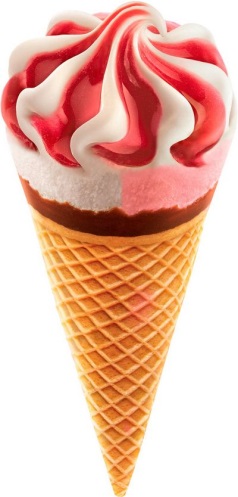                       broccoli                                     ice cream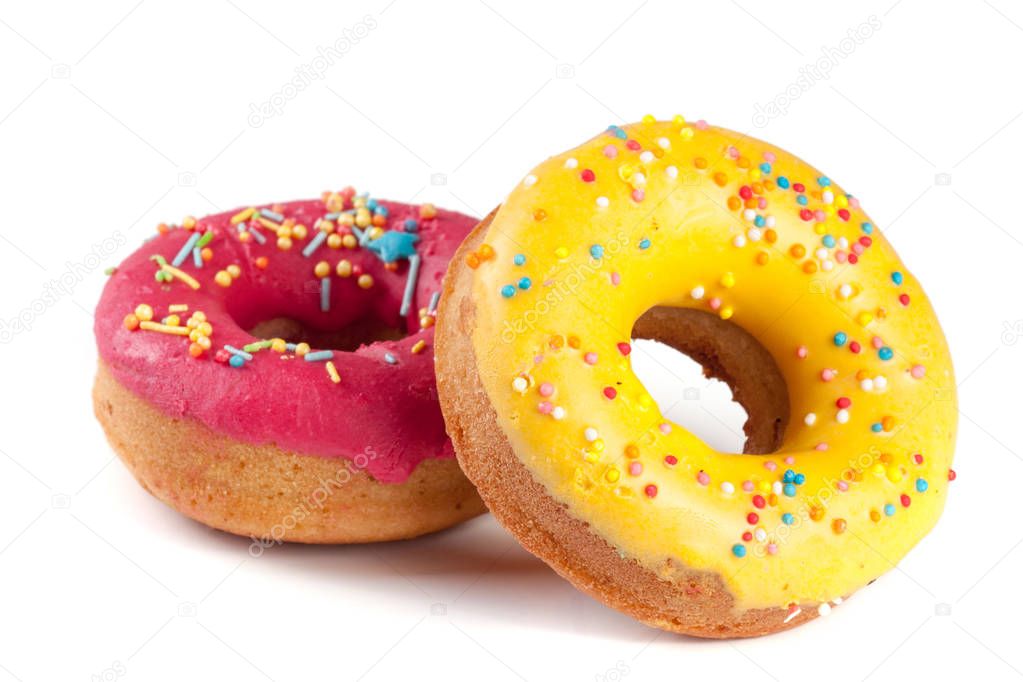 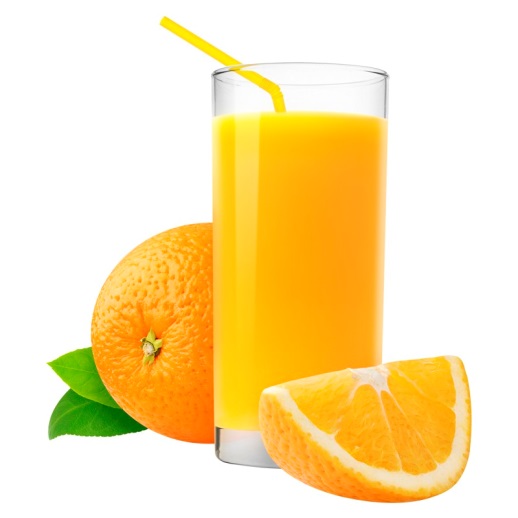             doughnuts                                 juice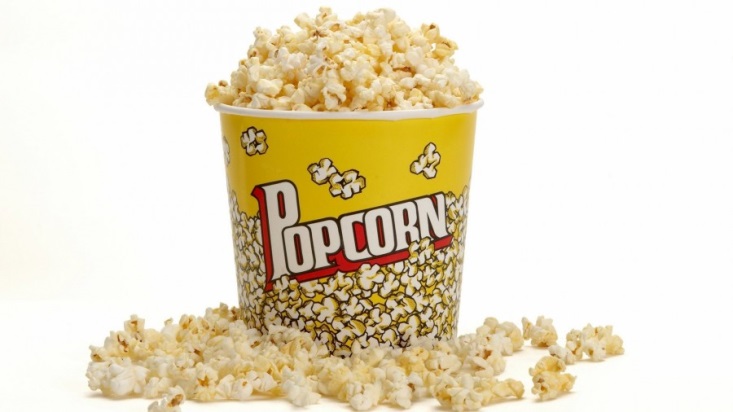 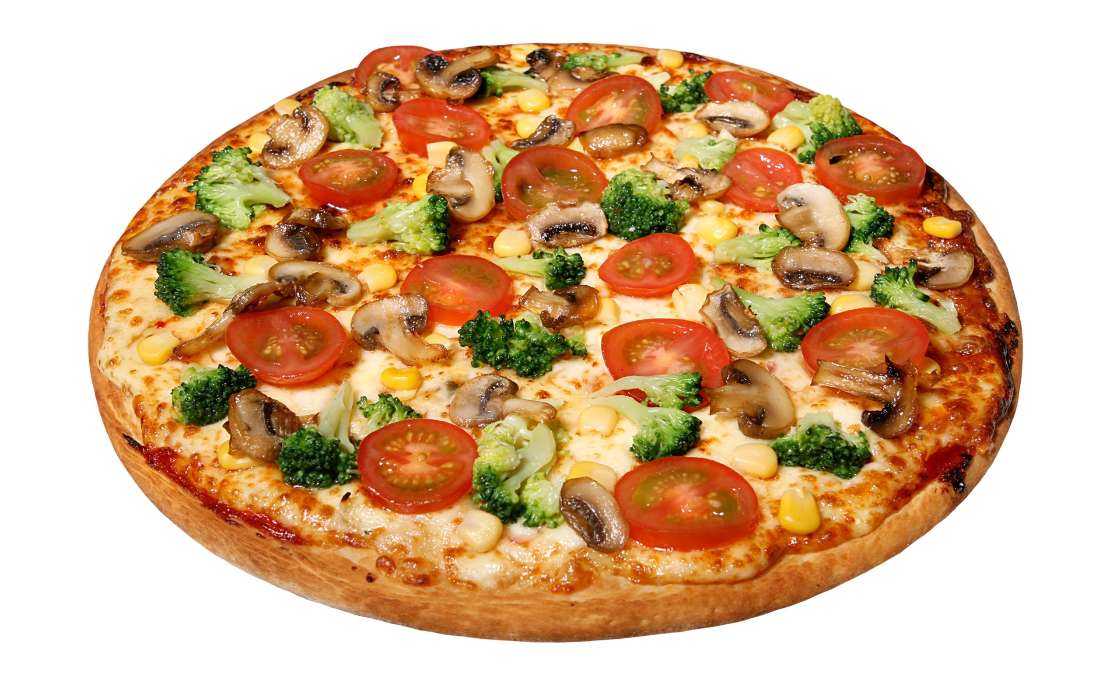         popcorn                                     pizza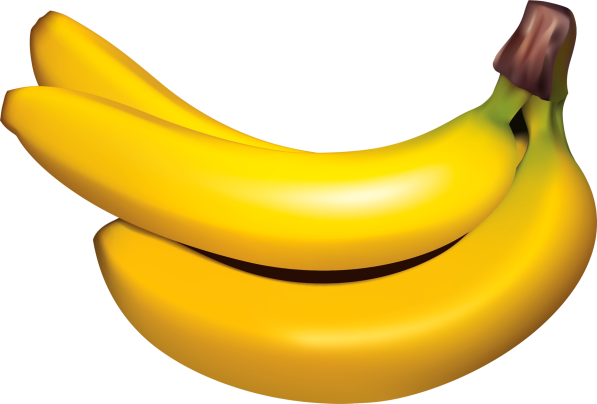 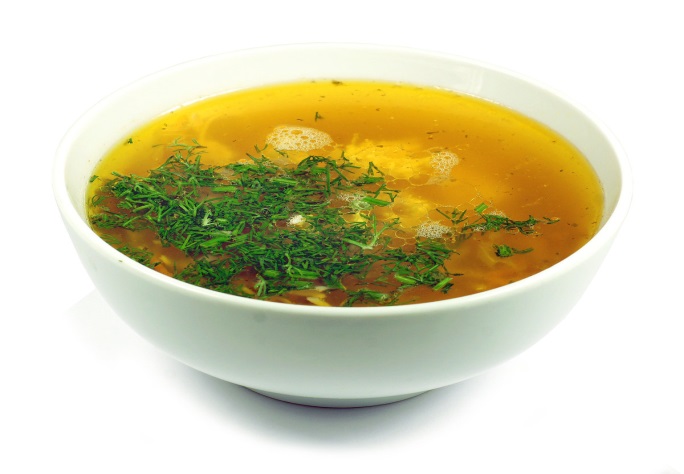          bananas                                     soup